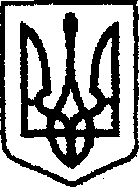 У К Р А Ї Н Ачернігівська обласна державна адміністраціяУПРАВЛІННЯ КАПІТАЛЬНОГО БУДІВНИЦТВАН А К А ЗПро комісію по списанню паливно-мастильних матеріалівЗ метою ефективного використання та списання паливно-мастильних матеріалів в Управлінні капітального будівництва Чернігівської обласної державної адміністрації,н а к а з у ю:1. Затвердити склад комісії по списанню паливно-мастильних матеріалів Управління капітального будівництва Чернігівської обласної державної адміністрації згідно з додатком.2. Відділу фінансового забезпечення (Середа С.М.) забезпечити своєчасне списання паливно-мастильних матеріалів.3. Визнати такими, що втратили чинність накази в.о. начальника Управління від 28.02.2019 № 63, наказ начальника Управління від 05.12.2019 № 594, наказ в.о. начальника Управління від 28.01.2020 № 23, наказ в.о. начальника Управління від 10.07.2020 № 162 «Про комісію по списанню паливно-мастильних матеріалів».4. Контроль за виконанням наказу залишаю за собою.Начальник                                                                               Богдан КРИВЕНКОДодатокнаказ начальника Управліннякапітального будівництва обласноїдержавної адміністрації«01» грудня 2020 року № 313Склад       комісії по списанню паливно-мастильних матеріалів Управління капітального будівництва Чернігівської обласної державної адміністраціїКлючник Валерій                                     Начальник відділу адміністративно-Степанович                                               господарської та організаційної роботи,                                                                   голова комісії;Середа Світлана                                       Начальник відділу фінансовогоМихайлівна                                               забезпечення – головний бухгалтер,                                                                    член комісії;  Коновал Людмила                                    Головний спеціаліст відділу Василівна                                                  фінансового забезпечення, член комісії;Мисник Олександр                                   Начальник відділу експлуатаційногоІванович                                                     утримання автомобільних доріг,                                                                    член комісії.       Начальник відділу адміністративно-господарської та організаційної роботи                                                      Валерій КЛЮЧНИКвід 01 грудня 2020 р.      Чернігів№ 313